MUNICIPIUL SATU MAREAnexa nr. 7  la Regulamentul de funcţionare al sistemului privind controlul, limitarea şi taxarea staţionării în municipiul Satu Mare , aprobat prin HCL nr........./..........                                                 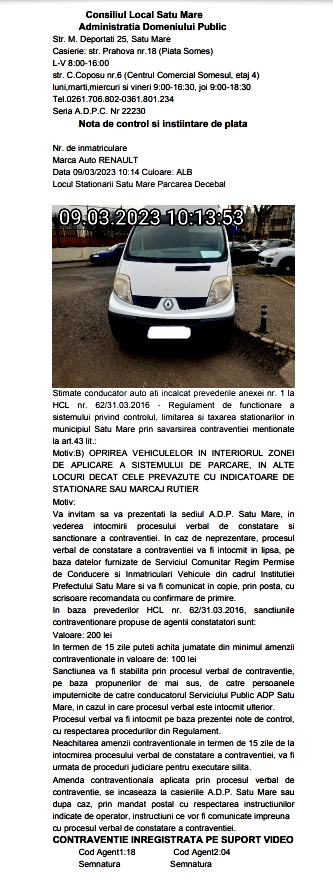 